　札幌らしい交通環境学習とは、「モビリティマネジメント教育」に着目し、「交通」の中に存在する「社会的ジレンマ問題」を通じ、広く、環境意識や公共の精神を醸成することを目的としています。初等教育における学習教材として適することが、これまでの研究事例等で明らかとなっています。※「モビリティ・マネジメント」とは、市民が「過度に自動車に頼る状態」から、「公共交通などを含めた多様な交通手段を適度に（かしこく）利用する状態」へと少しずつ改善していく、コミュニケーションを中心とした持続的な一連の取り組み［指導計画］●単元の目標・札幌市の移り変わりを年表にまとめる活動や子ども同士の話し合いを通して、これからの札幌市の発展に関心をもち、持続可能な社会について考えようとする態度を養うようにする。　　　・札幌市の移り変わりを４つの観点で調べることを通して、市や人々の生活が時間の経過によってより便利に使いやすく移り変わってきていることを理解し、調べたことを年表にまとめることができるようにする。・交通の時期による違いに着目して子ども同士が観点と観点を関連付けて話し合うことを通して、市や人々の生活の様子の移り変わりを捉え、それらの変化の理由を考え表現することができるようにする。　　　　　　●単元の構成●目標・現在の公共交通の路線図と過去の公共交通の路線図を比較（交通の時期による違いに着目）することを通して、まちの広がりと公共交通の広がりが関連付いていることを捉え、既習や調査を活用してその理由について表現する。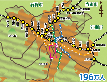 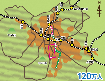 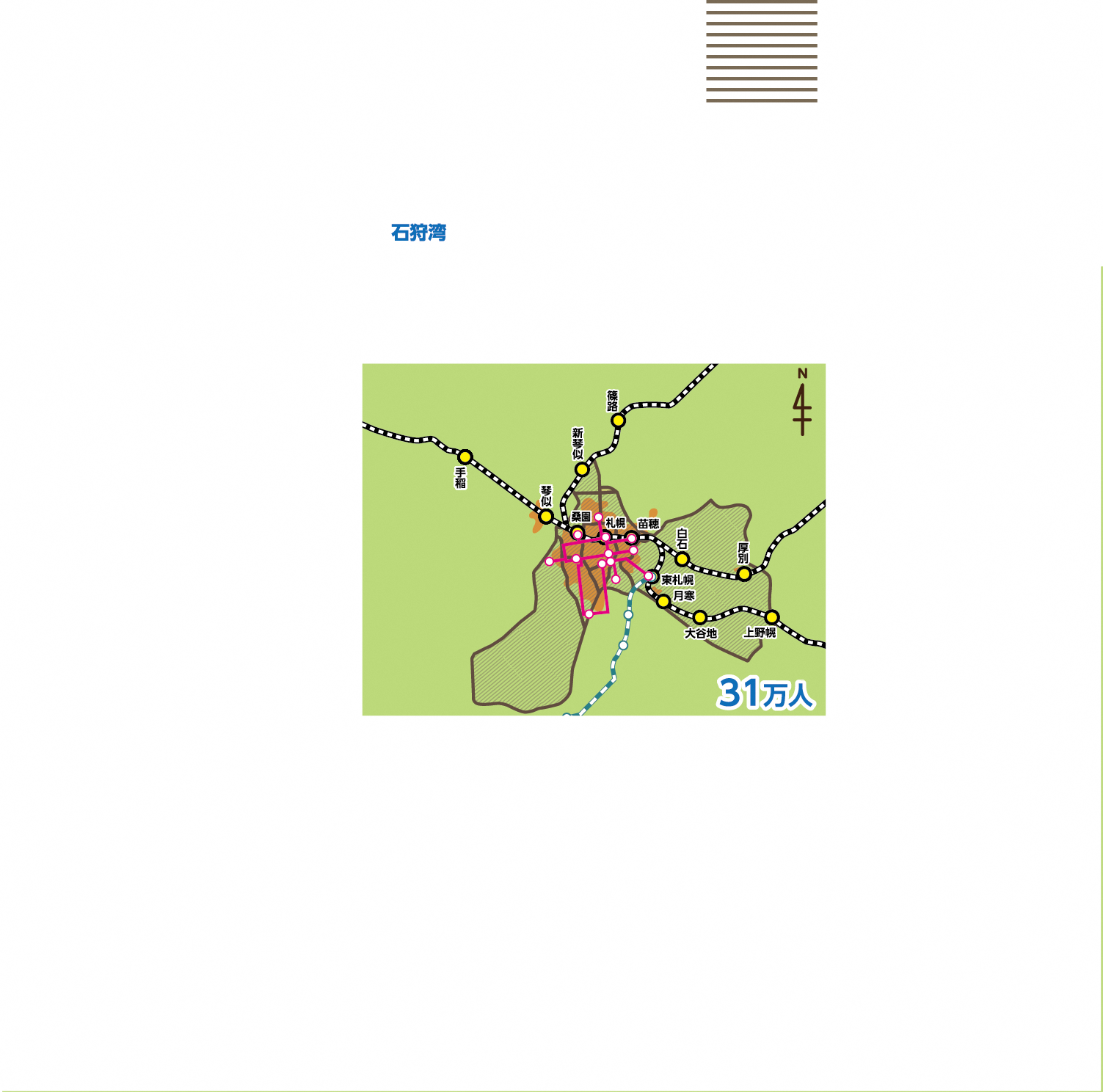 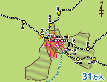 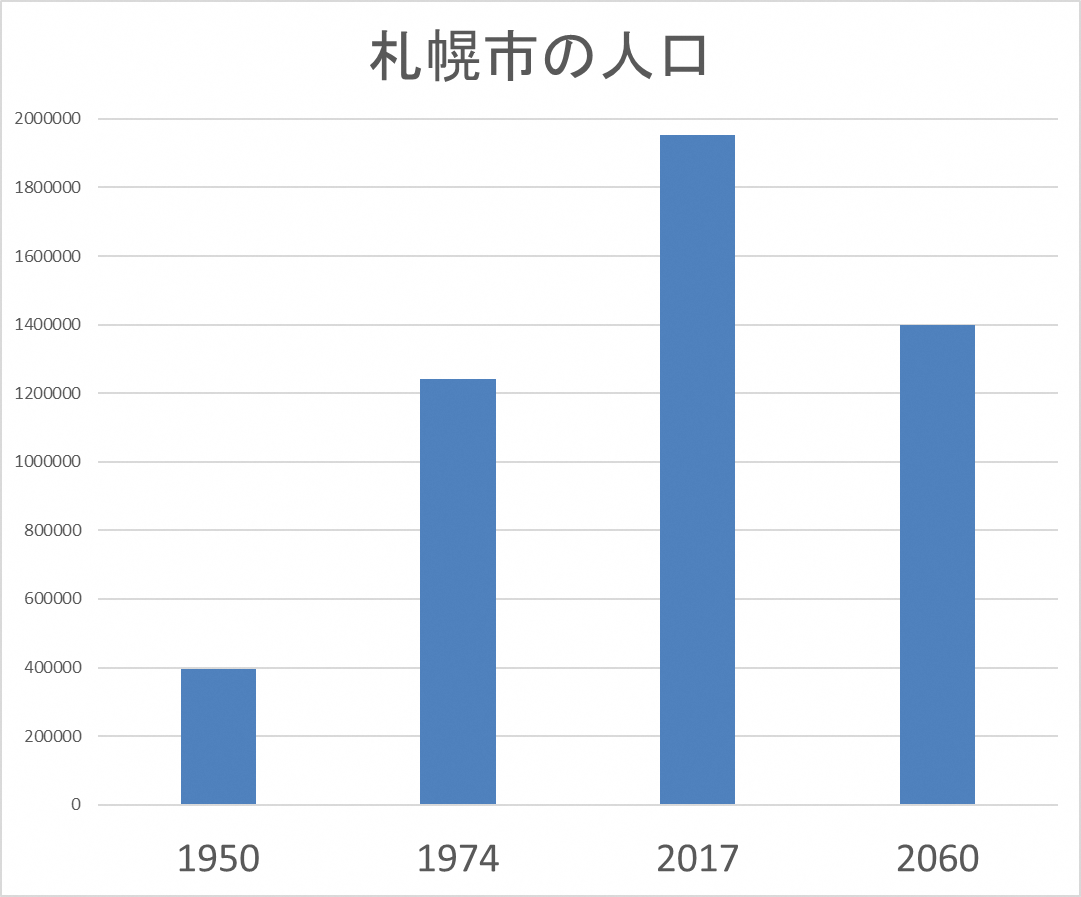 ●本時で活用する資料●本時の様子［本時の板書］3年生［社会_市の様子の移り変わり］（北海道教育大学附属札幌小学校）実施校北海道教育大学附属札幌小学校北海道教育大学附属札幌小学校実施日2017年８月28日（月）2017年８月28日（月）2017年８月28日（月）科目/単元名科目/単元名社会「市の様子の移り変わり」（新内容）［１3時間扱い　本時９/13］社会「市の様子の移り変わり」（新内容）［１3時間扱い　本時９/13］社会「市の様子の移り変わり」（新内容）［１3時間扱い　本時９/13］指導者樋渡　剛志１．教材にかかわって１．教材にかかわって①学習指導要領の位置づけ
［小学校学習指導要領　社会編（平成29年３月公示）］●第3学年の内容（４）　内容（４）は、現行学習指導要領の「古くから残る暮らしに関わる道具、それを使っていたころの暮らしの様子」に関する内容を改めたもので、今回の改訂で整理された３つの区分のうち「②歴史と人々の生活」に区分される内容である。また、「内容の取扱い」については、少子高齢化等による地域社会の変化に関する教育内容が見直されるなどした結果、新たに示された部分である。これらを踏まえ、本実践では、「交通」「人口・まちの広がり」「公共施設」「生活の道具」の４つの観点の時期による違いに着目して、札幌市や人々の様子の変化を捉えられるようにすることを目指す。また、少子高齢化など札幌市全体の変化の傾向を大まかにとらえ、市の発展に関心をもち、将来ついて考えたり討論したりする。①学習指導要領の位置づけ
［小学校学習指導要領　社会編（平成29年３月公示）］●第3学年の内容（４）　内容（４）は、現行学習指導要領の「古くから残る暮らしに関わる道具、それを使っていたころの暮らしの様子」に関する内容を改めたもので、今回の改訂で整理された３つの区分のうち「②歴史と人々の生活」に区分される内容である。また、「内容の取扱い」については、少子高齢化等による地域社会の変化に関する教育内容が見直されるなどした結果、新たに示された部分である。これらを踏まえ、本実践では、「交通」「人口・まちの広がり」「公共施設」「生活の道具」の４つの観点の時期による違いに着目して、札幌市や人々の様子の変化を捉えられるようにすることを目指す。また、少子高齢化など札幌市全体の変化の傾向を大まかにとらえ、市の発展に関心をもち、将来ついて考えたり討論したりする。①学習指導要領の位置づけ
［小学校学習指導要領　社会編（平成29年３月公示）］●第3学年の内容（４）　内容（４）は、現行学習指導要領の「古くから残る暮らしに関わる道具、それを使っていたころの暮らしの様子」に関する内容を改めたもので、今回の改訂で整理された３つの区分のうち「②歴史と人々の生活」に区分される内容である。また、「内容の取扱い」については、少子高齢化等による地域社会の変化に関する教育内容が見直されるなどした結果、新たに示された部分である。これらを踏まえ、本実践では、「交通」「人口・まちの広がり」「公共施設」「生活の道具」の４つの観点の時期による違いに着目して、札幌市や人々の様子の変化を捉えられるようにすることを目指す。また、少子高齢化など札幌市全体の変化の傾向を大まかにとらえ、市の発展に関心をもち、将来ついて考えたり討論したりする。①学習指導要領の位置づけ
［小学校学習指導要領　社会編（平成29年３月公示）］●第3学年の内容（４）　内容（４）は、現行学習指導要領の「古くから残る暮らしに関わる道具、それを使っていたころの暮らしの様子」に関する内容を改めたもので、今回の改訂で整理された３つの区分のうち「②歴史と人々の生活」に区分される内容である。また、「内容の取扱い」については、少子高齢化等による地域社会の変化に関する教育内容が見直されるなどした結果、新たに示された部分である。これらを踏まえ、本実践では、「交通」「人口・まちの広がり」「公共施設」「生活の道具」の４つの観点の時期による違いに着目して、札幌市や人々の様子の変化を捉えられるようにすることを目指す。また、少子高齢化など札幌市全体の変化の傾向を大まかにとらえ、市の発展に関心をもち、将来ついて考えたり討論したりする。②モビリティ・マネジメント教育の視点から　子どもたちは、通学する時に公共交通機関を利用し便利さを実感している。その一方で、自動車の方が公共交通機関に比べて移動が速かったり楽だったりすることも感じている。また、公共交通機関が生まれてから身の回りにあり、あることが当たり前だと考えている。　そのような子どもに対し、以下のような教師のかかわりを通して、まちづくりにおける公共交通機関の役割を考えるとともに、「交通」を窓口にしながら、未来の札幌について３年生の子どもなりに考える姿を目指す。(1)観点の一つに「交通」を加え、札幌市や人々の生活の変化を捉えられるようにする。例えば、交通の発達によって人々の生活がどのように変わるか考えるよう促す。そうすることで、「速く楽に遠くに行けるようになったんだね。」のように、交通の発達が人々の生活をより便利にしていることに気付くようにする。(2)「まちの広がり」と「公共交通機関の路線の広がり」の関連性に気付くようにする。本時では、まちの広がりが分かる３つの時期の地図に、交通の路線の広がりが分かるような地図を重ねる。そうすることで、「まちの広がりと交通の広がりは関係しているんだ」のように、それらの関連性に気付くきっかけを作る。(3)少子高齢化など将来の札幌市が直面する課題について、交通と関連付けて考えられるようにする。本時後半では、交通の発展による利便性を捉えた子どもに、50年後の人口減少を予測したグラフを提示する。そうすることで、「お年寄りが増えていく札幌市の未来にとって、交通がますます重要になりそうだ。」という見通しを引き出す。　札幌らしい交通環境学習を推進していく上で、札幌市都市交通課と北海道開発技術センター、教育現場が連携をして取り組んできた。平成23年度から取り組みを行い、本実践が27本目の実践である。「社会に開かれた教育課程」の実現に向けて、今後も更なる連携体制を築いていく。②モビリティ・マネジメント教育の視点から　子どもたちは、通学する時に公共交通機関を利用し便利さを実感している。その一方で、自動車の方が公共交通機関に比べて移動が速かったり楽だったりすることも感じている。また、公共交通機関が生まれてから身の回りにあり、あることが当たり前だと考えている。　そのような子どもに対し、以下のような教師のかかわりを通して、まちづくりにおける公共交通機関の役割を考えるとともに、「交通」を窓口にしながら、未来の札幌について３年生の子どもなりに考える姿を目指す。(1)観点の一つに「交通」を加え、札幌市や人々の生活の変化を捉えられるようにする。例えば、交通の発達によって人々の生活がどのように変わるか考えるよう促す。そうすることで、「速く楽に遠くに行けるようになったんだね。」のように、交通の発達が人々の生活をより便利にしていることに気付くようにする。(2)「まちの広がり」と「公共交通機関の路線の広がり」の関連性に気付くようにする。本時では、まちの広がりが分かる３つの時期の地図に、交通の路線の広がりが分かるような地図を重ねる。そうすることで、「まちの広がりと交通の広がりは関係しているんだ」のように、それらの関連性に気付くきっかけを作る。(3)少子高齢化など将来の札幌市が直面する課題について、交通と関連付けて考えられるようにする。本時後半では、交通の発展による利便性を捉えた子どもに、50年後の人口減少を予測したグラフを提示する。そうすることで、「お年寄りが増えていく札幌市の未来にとって、交通がますます重要になりそうだ。」という見通しを引き出す。　札幌らしい交通環境学習を推進していく上で、札幌市都市交通課と北海道開発技術センター、教育現場が連携をして取り組んできた。平成23年度から取り組みを行い、本実践が27本目の実践である。「社会に開かれた教育課程」の実現に向けて、今後も更なる連携体制を築いていく。②モビリティ・マネジメント教育の視点から　子どもたちは、通学する時に公共交通機関を利用し便利さを実感している。その一方で、自動車の方が公共交通機関に比べて移動が速かったり楽だったりすることも感じている。また、公共交通機関が生まれてから身の回りにあり、あることが当たり前だと考えている。　そのような子どもに対し、以下のような教師のかかわりを通して、まちづくりにおける公共交通機関の役割を考えるとともに、「交通」を窓口にしながら、未来の札幌について３年生の子どもなりに考える姿を目指す。(1)観点の一つに「交通」を加え、札幌市や人々の生活の変化を捉えられるようにする。例えば、交通の発達によって人々の生活がどのように変わるか考えるよう促す。そうすることで、「速く楽に遠くに行けるようになったんだね。」のように、交通の発達が人々の生活をより便利にしていることに気付くようにする。(2)「まちの広がり」と「公共交通機関の路線の広がり」の関連性に気付くようにする。本時では、まちの広がりが分かる３つの時期の地図に、交通の路線の広がりが分かるような地図を重ねる。そうすることで、「まちの広がりと交通の広がりは関係しているんだ」のように、それらの関連性に気付くきっかけを作る。(3)少子高齢化など将来の札幌市が直面する課題について、交通と関連付けて考えられるようにする。本時後半では、交通の発展による利便性を捉えた子どもに、50年後の人口減少を予測したグラフを提示する。そうすることで、「お年寄りが増えていく札幌市の未来にとって、交通がますます重要になりそうだ。」という見通しを引き出す。　札幌らしい交通環境学習を推進していく上で、札幌市都市交通課と北海道開発技術センター、教育現場が連携をして取り組んできた。平成23年度から取り組みを行い、本実践が27本目の実践である。「社会に開かれた教育課程」の実現に向けて、今後も更なる連携体制を築いていく。②モビリティ・マネジメント教育の視点から　子どもたちは、通学する時に公共交通機関を利用し便利さを実感している。その一方で、自動車の方が公共交通機関に比べて移動が速かったり楽だったりすることも感じている。また、公共交通機関が生まれてから身の回りにあり、あることが当たり前だと考えている。　そのような子どもに対し、以下のような教師のかかわりを通して、まちづくりにおける公共交通機関の役割を考えるとともに、「交通」を窓口にしながら、未来の札幌について３年生の子どもなりに考える姿を目指す。(1)観点の一つに「交通」を加え、札幌市や人々の生活の変化を捉えられるようにする。例えば、交通の発達によって人々の生活がどのように変わるか考えるよう促す。そうすることで、「速く楽に遠くに行けるようになったんだね。」のように、交通の発達が人々の生活をより便利にしていることに気付くようにする。(2)「まちの広がり」と「公共交通機関の路線の広がり」の関連性に気付くようにする。本時では、まちの広がりが分かる３つの時期の地図に、交通の路線の広がりが分かるような地図を重ねる。そうすることで、「まちの広がりと交通の広がりは関係しているんだ」のように、それらの関連性に気付くきっかけを作る。(3)少子高齢化など将来の札幌市が直面する課題について、交通と関連付けて考えられるようにする。本時後半では、交通の発展による利便性を捉えた子どもに、50年後の人口減少を予測したグラフを提示する。そうすることで、「お年寄りが増えていく札幌市の未来にとって、交通がますます重要になりそうだ。」という見通しを引き出す。　札幌らしい交通環境学習を推進していく上で、札幌市都市交通課と北海道開発技術センター、教育現場が連携をして取り組んできた。平成23年度から取り組みを行い、本実践が27本目の実践である。「社会に開かれた教育課程」の実現に向けて、今後も更なる連携体制を築いていく。③資料の活用○丘珠空港「札幌いま・むかし探検ひろば」〜札幌市の過去から現在の移り変わりがわかる写真・統計資料○「まちの広がりと公共交通機関の路線の広がり」スライド　○札幌市の未来の姿が分かる統計○札幌市のビジョン　○交通網の広がりを表す地図　○公共交通テキスト　など③資料の活用○丘珠空港「札幌いま・むかし探検ひろば」〜札幌市の過去から現在の移り変わりがわかる写真・統計資料○「まちの広がりと公共交通機関の路線の広がり」スライド　○札幌市の未来の姿が分かる統計○札幌市のビジョン　○交通網の広がりを表す地図　○公共交通テキスト　など③資料の活用○丘珠空港「札幌いま・むかし探検ひろば」〜札幌市の過去から現在の移り変わりがわかる写真・統計資料○「まちの広がりと公共交通機関の路線の広がり」スライド　○札幌市の未来の姿が分かる統計○札幌市のビジョン　○交通網の広がりを表す地図　○公共交通テキスト　など③資料の活用○丘珠空港「札幌いま・むかし探検ひろば」〜札幌市の過去から現在の移り変わりがわかる写真・統計資料○「まちの広がりと公共交通機関の路線の広がり」スライド　○札幌市の未来の姿が分かる統計○札幌市のビジョン　○交通網の広がりを表す地図　○公共交通テキスト　など２．単元にかかわって２．単元にかかわって子どもの主な活動子どもの主な活動札幌市の移り変わりをつかむ【２時間】どんなことが移り変わってきたかな？札幌いま・むかし探検ひろばに行って調べよう！調べてまとめる【６時間】札幌市の移り変わりをつかむ【２時間】どんなことが移り変わってきたかな？札幌いま・むかし探検ひろばに行って調べよう！まちの広がりと公共交通の広がりを関連付ける【６時間】第３次　交通に着目して、まちの移り変わりを考えよう！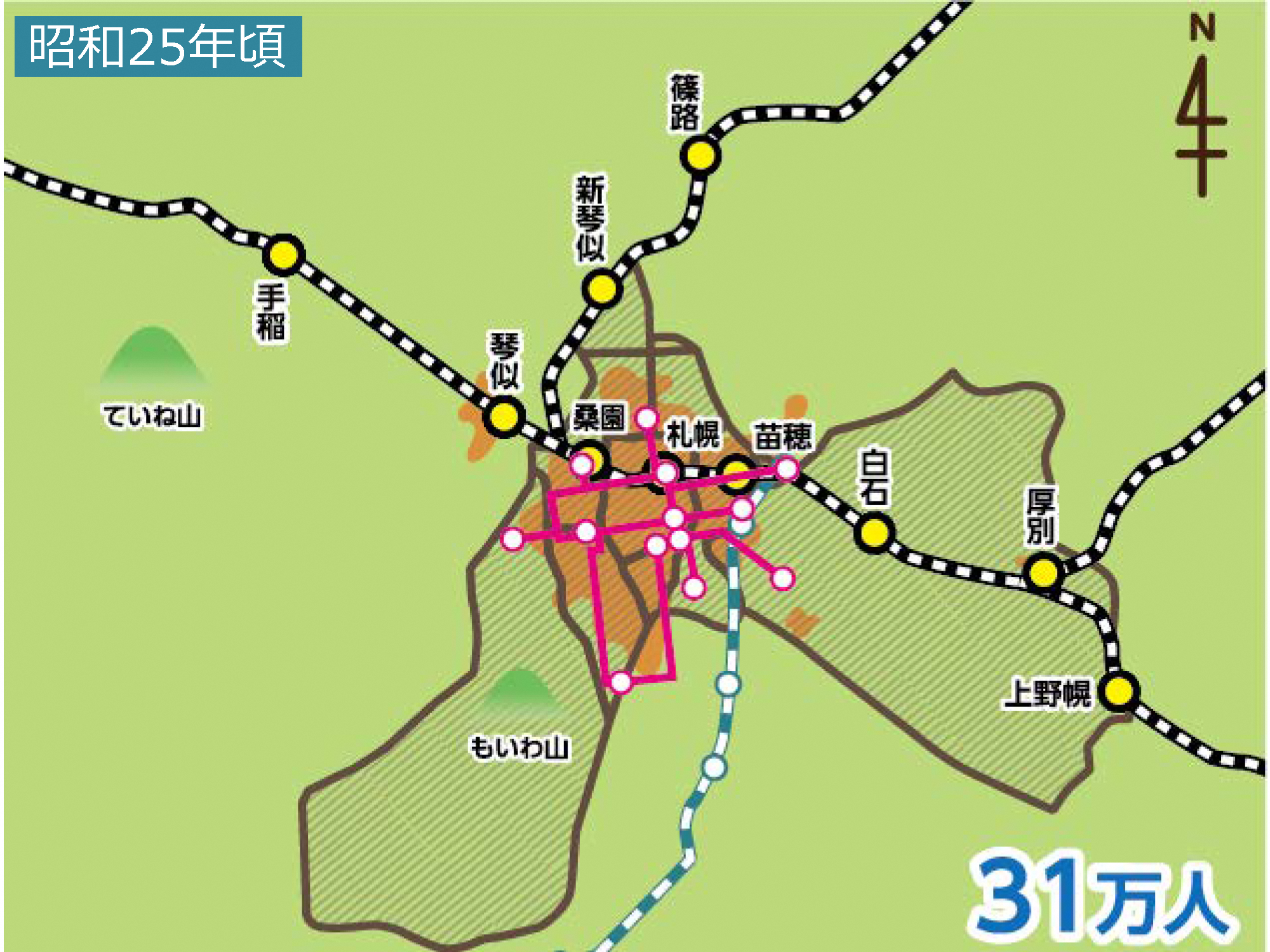 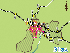 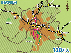 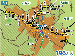 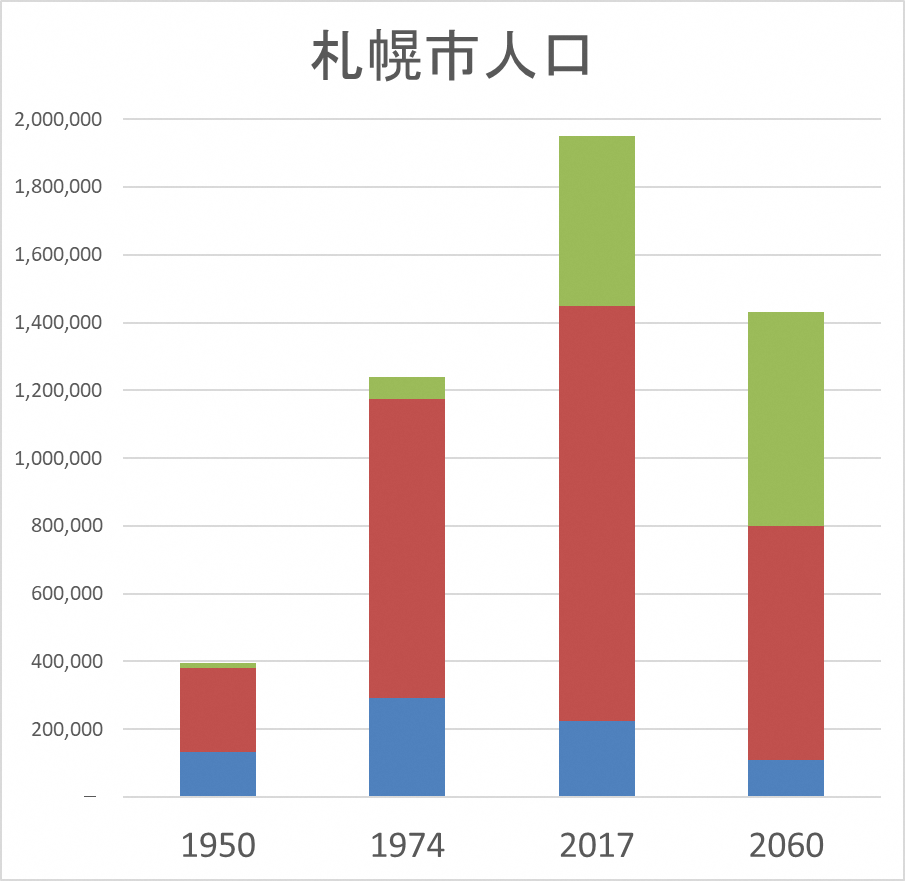 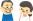 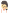 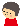 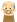 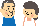 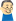 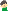 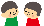 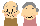 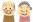 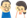 どのように移り変わったのかを札幌市の移り変わりを視点ごとに調べよう！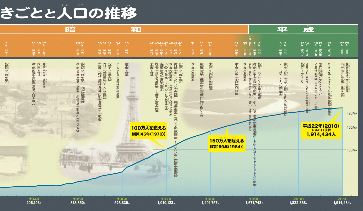 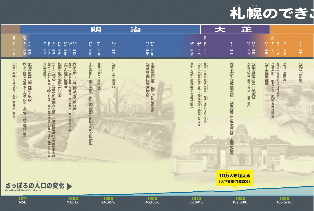 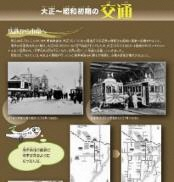 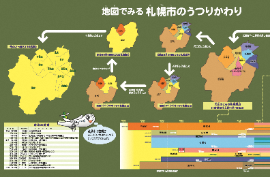 まちの広がりと公共交通の広がりを関連付ける【６時間】第３次　交通に着目して、まちの移り変わりを考えよう！どのように移り変わったのかを札幌市の移り変わりを視点ごとに調べよう！年表にまとめる【３時間】第４次　札幌市の移り変わりを年表に整理し、未来を想像しよう！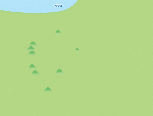 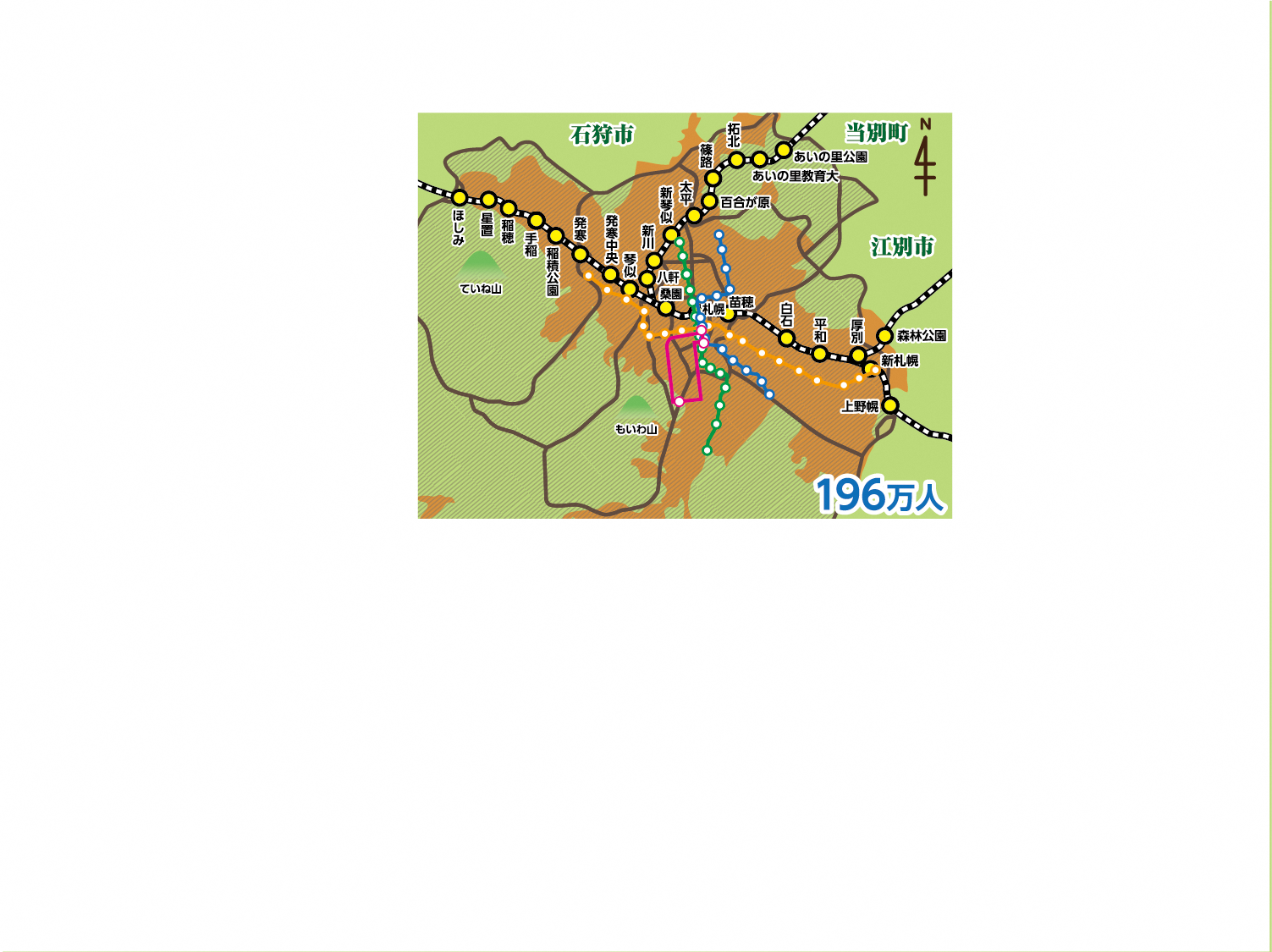 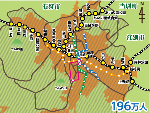 ３. 本時の目標と学習展開	学　習　展　開教師のかかわり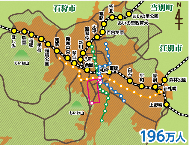 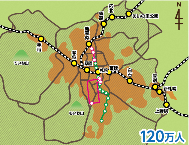 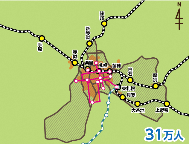 昭和25年（1950）　　　 昭和49年（1974）　　 平成29年（2017）○現在の公共交通の路線図と過去の公共交通の路線図を比較することで、まちの広がりと公共交通の広がりの関係性に目が向くようにする。○「まちの広がりと公共交通の広がりがぴったり関係していそう」という子どもの思いに、「本当に関係しているのかな？」と投げかける。そうすることで、「関係しているよ！だってね…。」と見通しをもって取り組む姿を引き出す。○どの視点に着目して変化を捉えているのかを子どもに問い返し明らかにすることで、まちの広がりを多面的に捉え、公共交通の広がりと関連付けて話し合う場を構成する。○まちの広がりと公共交通の広がりを十分に捉えてきた子どもたちに、2060年の札幌市の人口予測を提示する。人口が、1980年くらいにまで減る事実に着目させることで、公共交通に目が向くようにする。○人口の減少と交通網の関係に着目させてから「これからの札幌市はどのようになっていってほしいか？」と問うことで、未来の札幌市について考える姿を引き出す。４．本時で活用する資料札幌市の市域と公共交通路線図札幌市の市域と公共交通路線図札幌市の市域と公共交通路線図札幌市の市域と公共交通路線図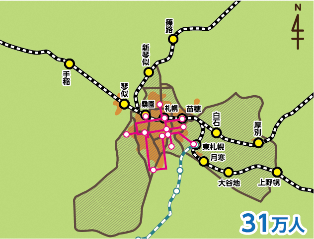 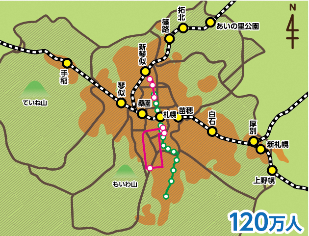 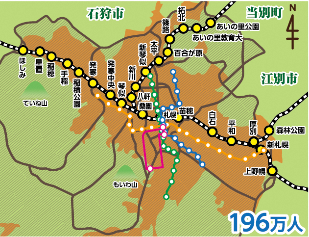 昭和25年（1950）昭和49年（1974）昭和49年（1974）平成29年（2017）札幌市の人口札幌市の人口公共交通テキスト公共交通テキスト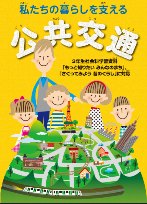 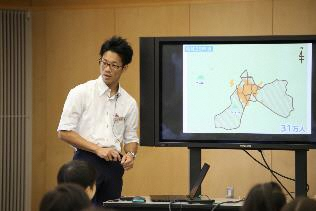 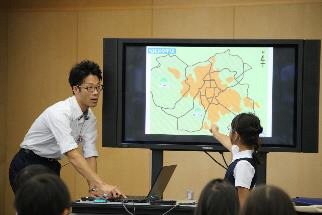 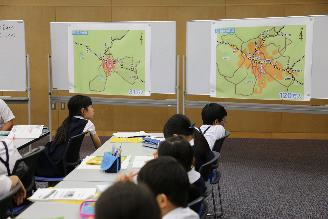 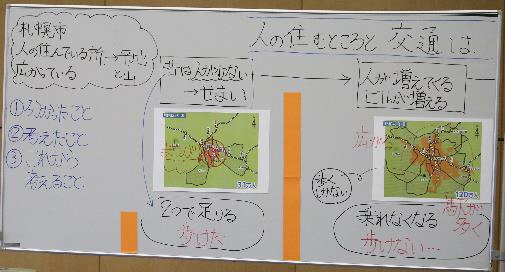 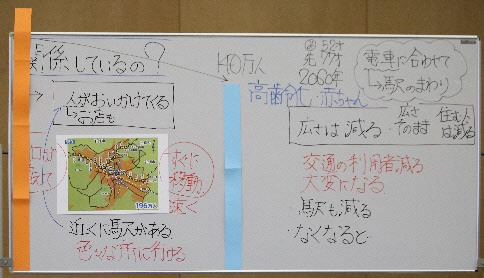 札幌らしい交通環境学習2017